ATTACHMENT 1 – Confidential or Commercially Sensitive Information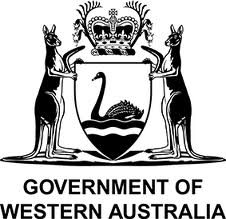 Department of Water and Environmental Regulation (DWER)Department of Mines, Industry Regulation and Safety (DMIRS)Application for a clearing permit(purpose permit)Environmental Protection Act 1986, section 51EFORM C2Clearing of native vegetation is prohibited in Western Australia except where a clearing permit has been granted or an exemption applies. A person who causes or allows unauthorised clearing commits an offence.CPS No.Department of Water and Environmental Regulation (DWER)Department of Mines, Industry Regulation and Safety (DMIRS)Application for a clearing permit(purpose permit)Environmental Protection Act 1986, section 51EFORM C2Clearing of native vegetation is prohibited in Western Australia except where a clearing permit has been granted or an exemption applies. A person who causes or allows unauthorised clearing commits an offence.Date stampPart 1: Assessment bilateral agreementPart 1: Assessment bilateral agreementPart 1: Assessment bilateral agreementPart 1: Assessment bilateral agreementPart 1: Assessment bilateral agreementThe native vegetation clearing processes under Part V of the Environmental Protection Act 1986 (WA) (EP Act) have been accredited by the Commonwealth of Australia under the Environment Protection and Biodiversity Conservation Act 1999 (Cth) (EPBC Act) and can be assessed under an assessment bilateral agreement.To be assessed in this manner, the proposed clearing action must be referred to the Commonwealth under the EPBC Act and deemed a ‘controlled action’ prior to submitting this application form.For further information see Form Annex C7 and A guide to native vegetation clearing processes under the assessment bilateral agreement available at 
www.der.wa.gov.au/our-work/clearing-permits.Do you want your proposed clearing action assessed in accordance with, or under, an EPBC Act Accredited Process such as the assessment bilateral agreement?Do you want your proposed clearing action assessed in accordance with, or under, an EPBC Act Accredited Process such as the assessment bilateral agreement?Do you want your proposed clearing action assessed in accordance with, or under, an EPBC Act Accredited Process such as the assessment bilateral agreement?Do you want your proposed clearing action assessed in accordance with, or under, an EPBC Act Accredited Process such as the assessment bilateral agreement?The native vegetation clearing processes under Part V of the Environmental Protection Act 1986 (WA) (EP Act) have been accredited by the Commonwealth of Australia under the Environment Protection and Biodiversity Conservation Act 1999 (Cth) (EPBC Act) and can be assessed under an assessment bilateral agreement.To be assessed in this manner, the proposed clearing action must be referred to the Commonwealth under the EPBC Act and deemed a ‘controlled action’ prior to submitting this application form.For further information see Form Annex C7 and A guide to native vegetation clearing processes under the assessment bilateral agreement available at 
www.der.wa.gov.au/our-work/clearing-permits.YesEPBC Number:The native vegetation clearing processes under Part V of the Environmental Protection Act 1986 (WA) (EP Act) have been accredited by the Commonwealth of Australia under the Environment Protection and Biodiversity Conservation Act 1999 (Cth) (EPBC Act) and can be assessed under an assessment bilateral agreement.To be assessed in this manner, the proposed clearing action must be referred to the Commonwealth under the EPBC Act and deemed a ‘controlled action’ prior to submitting this application form.For further information see Form Annex C7 and A guide to native vegetation clearing processes under the assessment bilateral agreement available at 
www.der.wa.gov.au/our-work/clearing-permits.NoProceed to Part 2Proceed to Part 2The native vegetation clearing processes under Part V of the Environmental Protection Act 1986 (WA) (EP Act) have been accredited by the Commonwealth of Australia under the Environment Protection and Biodiversity Conservation Act 1999 (Cth) (EPBC Act) and can be assessed under an assessment bilateral agreement.To be assessed in this manner, the proposed clearing action must be referred to the Commonwealth under the EPBC Act and deemed a ‘controlled action’ prior to submitting this application form.For further information see Form Annex C7 and A guide to native vegetation clearing processes under the assessment bilateral agreement available at 
www.der.wa.gov.au/our-work/clearing-permits.List the controlling provisions identified in the notification of the controlled action decision.List the controlling provisions identified in the notification of the controlled action decision.List the controlling provisions identified in the notification of the controlled action decision.List the controlling provisions identified in the notification of the controlled action decision.The native vegetation clearing processes under Part V of the Environmental Protection Act 1986 (WA) (EP Act) have been accredited by the Commonwealth of Australia under the Environment Protection and Biodiversity Conservation Act 1999 (Cth) (EPBC Act) and can be assessed under an assessment bilateral agreement.To be assessed in this manner, the proposed clearing action must be referred to the Commonwealth under the EPBC Act and deemed a ‘controlled action’ prior to submitting this application form.For further information see Form Annex C7 and A guide to native vegetation clearing processes under the assessment bilateral agreement available at 
www.der.wa.gov.au/our-work/clearing-permits.The native vegetation clearing processes under Part V of the Environmental Protection Act 1986 (WA) (EP Act) have been accredited by the Commonwealth of Australia under the Environment Protection and Biodiversity Conservation Act 1999 (Cth) (EPBC Act) and can be assessed under an assessment bilateral agreement.To be assessed in this manner, the proposed clearing action must be referred to the Commonwealth under the EPBC Act and deemed a ‘controlled action’ prior to submitting this application form.For further information see Form Annex C7 and A guide to native vegetation clearing processes under the assessment bilateral agreement available at 
www.der.wa.gov.au/our-work/clearing-permits.Form Annex C7 is complete and the required supporting information is attached.Form Annex C7 is complete and the required supporting information is attached.Form Annex C7 is complete and the required supporting information is attached.Part 2: Land detailsPart 2: Land detailsPart 2: Land detailsThe location of the land where clearing is proposed must be accurately described.Land description: volume and folio number, lot or location number(s), Crown lease or reserve number, pastoral lease number or mining tenement number of all properties.Land description: volume and folio number, lot or location number(s), Crown lease or reserve number, pastoral lease number or mining tenement number of all properties.The location of the land where clearing is proposed must be accurately described.FILE REFERENCEStreet addressLocal government area Part 3: Applicant detailsPart 3: Applicant detailsPart 3: Applicant detailsPart 3: Applicant detailsPart 3: Applicant detailsPart 3: Applicant detailsPart 3: Applicant detailsPart 3: Applicant detailsPart 3: Applicant detailsPart 3: Applicant detailsPart 3: Applicant detailsPart 3: Applicant detailsPart 3: Applicant detailsPart 3: Applicant detailsPart 3: Applicant detailsApplicant detailsApplicant detailsApplicant detailsApplicant detailsApplicant detailsApplicant detailsApplicant detailsApplicant detailsApplicant detailsApplicant detailsApplicant detailsApplicant detailsApplicant detailsApplicant detailsApplicant detailsIf granted, the applicant will be considered the holder of the permit.Include the Australian Company Number (ACN) if the proposed permit holder is a body corporate or other entity formed at law.Are you applying as an individual, a company or an incorporated body? Enter details for one only.Are you applying as an individual, a company or an incorporated body? Enter details for one only.Are you applying as an individual, a company or an incorporated body? Enter details for one only.Are you applying as an individual, a company or an incorporated body? Enter details for one only.Are you applying as an individual, a company or an incorporated body? Enter details for one only.Are you applying as an individual, a company or an incorporated body? Enter details for one only.Are you applying as an individual, a company or an incorporated body? Enter details for one only.Are you applying as an individual, a company or an incorporated body? Enter details for one only.Are you applying as an individual, a company or an incorporated body? Enter details for one only.Are you applying as an individual, a company or an incorporated body? Enter details for one only.Are you applying as an individual, a company or an incorporated body? Enter details for one only.Are you applying as an individual, a company or an incorporated body? Enter details for one only.Are you applying as an individual, a company or an incorporated body? Enter details for one only.Are you applying as an individual, a company or an incorporated body? Enter details for one only.If granted, the applicant will be considered the holder of the permit.Include the Australian Company Number (ACN) if the proposed permit holder is a body corporate or other entity formed at law.An individual An individual TitleMrMrsMrsMsOther:Other:If granted, the applicant will be considered the holder of the permit.Include the Australian Company Number (ACN) if the proposed permit holder is a body corporate or other entity formed at law.An individual An individual Name(s)If granted, the applicant will be considered the holder of the permit.Include the Australian Company Number (ACN) if the proposed permit holder is a body corporate or other entity formed at law.ORORORORORORORORORORORORORORIf granted, the applicant will be considered the holder of the permit.Include the Australian Company Number (ACN) if the proposed permit holder is a body corporate or other entity formed at law.A body corporate or other entity formed at law (include ACN)A body corporate or other entity formed at law (include ACN)A body corporate or other entity formed at law (include ACN)If granted, the applicant will be considered the holder of the permit.Include the Australian Company Number (ACN) if the proposed permit holder is a body corporate or other entity formed at law.“I am…” (mark applicable box or boxes)“I am…” (mark applicable box or boxes)“I am…” (mark applicable box or boxes)“I am…” (mark applicable box or boxes)“I am…” (mark applicable box or boxes)“I am…” (mark applicable box or boxes)“I am…” (mark applicable box or boxes)“I am…” (mark applicable box or boxes)“I am…” (mark applicable box or boxes)“I am…” (mark applicable box or boxes)“I am…” (mark applicable box or boxes)“I am…” (mark applicable box or boxes)“I am…” (mark applicable box or boxes)“I am…” (mark applicable box or boxes)If granted, the applicant will be considered the holder of the permit.Include the Australian Company Number (ACN) if the proposed permit holder is a body corporate or other entity formed at law.the owner of the land.the owner of the land.the owner of the land.the owner of the land.the owner of the land.the owner of the land.the owner of the land.the owner of the land.the owner of the land.the owner of the land.the owner of the land.the owner of the land.the owner of the land.If granted, the applicant will be considered the holder of the permit.Include the Australian Company Number (ACN) if the proposed permit holder is a body corporate or other entity formed at law.acting on behalf of the owner and have attached an agent’s authority, expressly authorising me to act on behalf of the landowner. [Attach a copy of the authorisation]acting on behalf of the owner and have attached an agent’s authority, expressly authorising me to act on behalf of the landowner. [Attach a copy of the authorisation]acting on behalf of the owner and have attached an agent’s authority, expressly authorising me to act on behalf of the landowner. [Attach a copy of the authorisation]acting on behalf of the owner and have attached an agent’s authority, expressly authorising me to act on behalf of the landowner. [Attach a copy of the authorisation]acting on behalf of the owner and have attached an agent’s authority, expressly authorising me to act on behalf of the landowner. [Attach a copy of the authorisation]acting on behalf of the owner and have attached an agent’s authority, expressly authorising me to act on behalf of the landowner. [Attach a copy of the authorisation]acting on behalf of the owner and have attached an agent’s authority, expressly authorising me to act on behalf of the landowner. [Attach a copy of the authorisation]acting on behalf of the owner and have attached an agent’s authority, expressly authorising me to act on behalf of the landowner. [Attach a copy of the authorisation]acting on behalf of the owner and have attached an agent’s authority, expressly authorising me to act on behalf of the landowner. [Attach a copy of the authorisation]acting on behalf of the owner and have attached an agent’s authority, expressly authorising me to act on behalf of the landowner. [Attach a copy of the authorisation]acting on behalf of the owner and have attached an agent’s authority, expressly authorising me to act on behalf of the landowner. [Attach a copy of the authorisation]acting on behalf of the owner and have attached an agent’s authority, expressly authorising me to act on behalf of the landowner. [Attach a copy of the authorisation]acting on behalf of the owner and have attached an agent’s authority, expressly authorising me to act on behalf of the landowner. [Attach a copy of the authorisation]If granted, the applicant will be considered the holder of the permit.Include the Australian Company Number (ACN) if the proposed permit holder is a body corporate or other entity formed at law.likely to become the owner of the land.[Attach evidence of the pending transfer of ownership, contract of sale (‘offer and acceptance’) or letter from current landowner.]likely to become the owner of the land.[Attach evidence of the pending transfer of ownership, contract of sale (‘offer and acceptance’) or letter from current landowner.]likely to become the owner of the land.[Attach evidence of the pending transfer of ownership, contract of sale (‘offer and acceptance’) or letter from current landowner.]likely to become the owner of the land.[Attach evidence of the pending transfer of ownership, contract of sale (‘offer and acceptance’) or letter from current landowner.]likely to become the owner of the land.[Attach evidence of the pending transfer of ownership, contract of sale (‘offer and acceptance’) or letter from current landowner.]likely to become the owner of the land.[Attach evidence of the pending transfer of ownership, contract of sale (‘offer and acceptance’) or letter from current landowner.]likely to become the owner of the land.[Attach evidence of the pending transfer of ownership, contract of sale (‘offer and acceptance’) or letter from current landowner.]likely to become the owner of the land.[Attach evidence of the pending transfer of ownership, contract of sale (‘offer and acceptance’) or letter from current landowner.]likely to become the owner of the land.[Attach evidence of the pending transfer of ownership, contract of sale (‘offer and acceptance’) or letter from current landowner.]likely to become the owner of the land.[Attach evidence of the pending transfer of ownership, contract of sale (‘offer and acceptance’) or letter from current landowner.]likely to become the owner of the land.[Attach evidence of the pending transfer of ownership, contract of sale (‘offer and acceptance’) or letter from current landowner.]likely to become the owner of the land.[Attach evidence of the pending transfer of ownership, contract of sale (‘offer and acceptance’) or letter from current landowner.]likely to become the owner of the land.[Attach evidence of the pending transfer of ownership, contract of sale (‘offer and acceptance’) or letter from current landowner.]If granted, the applicant will be considered the holder of the permit.Include the Australian Company Number (ACN) if the proposed permit holder is a body corporate or other entity formed at law.the person doing the clearing. the person doing the clearing. the person doing the clearing. the person doing the clearing. the person doing the clearing. the person doing the clearing. the person doing the clearing. the person doing the clearing. the person doing the clearing. the person doing the clearing. the person doing the clearing. the person doing the clearing. the person doing the clearing. If granted, the applicant will be considered the holder of the permit.Include the Australian Company Number (ACN) if the proposed permit holder is a body corporate or other entity formed at law.the person on whose behalf the clearing is being done. the person on whose behalf the clearing is being done. the person on whose behalf the clearing is being done. the person on whose behalf the clearing is being done. the person on whose behalf the clearing is being done. the person on whose behalf the clearing is being done. the person on whose behalf the clearing is being done. the person on whose behalf the clearing is being done. the person on whose behalf the clearing is being done. the person on whose behalf the clearing is being done. the person on whose behalf the clearing is being done. the person on whose behalf the clearing is being done. the person on whose behalf the clearing is being done. Applicant contact details Applicant contact details Applicant contact details Applicant contact details Applicant contact details Applicant contact details Applicant contact details Applicant contact details Applicant contact details Applicant contact details Applicant contact details Applicant contact details Applicant contact details Applicant contact details Applicant contact details If applying as a company or incorporated body, please also supply the registered business office address.DWER and DMIRS prefer to send all correspondence electronically via email. We request that you consent to receiving all correspondence relating to instruments and notices under Part V of the EP Act (“Part V documents”) electronically via email by indicating your consent in this section of the application form. Where ‘yes’ is selected, all correspondence from DWER or DMIRS (as applicable) will be sent to you via email, to the email address provided in this section. Where ‘no’ has been selected, Part V documents will be posted to you in hard copy to the postal/business address you have provided in this section. Other general correspondence may still be sent to you via email. Provide contact details for the above individual or body corporate.Provide contact details for the above individual or body corporate.Provide contact details for the above individual or body corporate.Provide contact details for the above individual or body corporate.Provide contact details for the above individual or body corporate.Provide contact details for the above individual or body corporate.Provide contact details for the above individual or body corporate.Provide contact details for the above individual or body corporate.Provide contact details for the above individual or body corporate.Provide contact details for the above individual or body corporate.Provide contact details for the above individual or body corporate.Provide contact details for the above individual or body corporate.Provide contact details for the above individual or body corporate.Provide contact details for the above individual or body corporate.If applying as a company or incorporated body, please also supply the registered business office address.DWER and DMIRS prefer to send all correspondence electronically via email. We request that you consent to receiving all correspondence relating to instruments and notices under Part V of the EP Act (“Part V documents”) electronically via email by indicating your consent in this section of the application form. Where ‘yes’ is selected, all correspondence from DWER or DMIRS (as applicable) will be sent to you via email, to the email address provided in this section. Where ‘no’ has been selected, Part V documents will be posted to you in hard copy to the postal/business address you have provided in this section. Other general correspondence may still be sent to you via email. Contact person (and position, if applicable)Contact person (and position, if applicable)Contact person (and position, if applicable)If applying as a company or incorporated body, please also supply the registered business office address.DWER and DMIRS prefer to send all correspondence electronically via email. We request that you consent to receiving all correspondence relating to instruments and notices under Part V of the EP Act (“Part V documents”) electronically via email by indicating your consent in this section of the application form. Where ‘yes’ is selected, all correspondence from DWER or DMIRS (as applicable) will be sent to you via email, to the email address provided in this section. Where ‘no’ has been selected, Part V documents will be posted to you in hard copy to the postal/business address you have provided in this section. Other general correspondence may still be sent to you via email. Company name(if applicable)Company name(if applicable)Company name(if applicable)If applying as a company or incorporated body, please also supply the registered business office address.DWER and DMIRS prefer to send all correspondence electronically via email. We request that you consent to receiving all correspondence relating to instruments and notices under Part V of the EP Act (“Part V documents”) electronically via email by indicating your consent in this section of the application form. Where ‘yes’ is selected, all correspondence from DWER or DMIRS (as applicable) will be sent to you via email, to the email address provided in this section. Where ‘no’ has been selected, Part V documents will be posted to you in hard copy to the postal/business address you have provided in this section. Other general correspondence may still be sent to you via email. Postal / business addressPostal / business addressPostal / business addressIf applying as a company or incorporated body, please also supply the registered business office address.DWER and DMIRS prefer to send all correspondence electronically via email. We request that you consent to receiving all correspondence relating to instruments and notices under Part V of the EP Act (“Part V documents”) electronically via email by indicating your consent in this section of the application form. Where ‘yes’ is selected, all correspondence from DWER or DMIRS (as applicable) will be sent to you via email, to the email address provided in this section. Where ‘no’ has been selected, Part V documents will be posted to you in hard copy to the postal/business address you have provided in this section. Other general correspondence may still be sent to you via email. Phone (fixed line)Phone (fixed line)Phone (fixed line)Phone (mobile)Phone (mobile)Phone (mobile)Phone (mobile)If applying as a company or incorporated body, please also supply the registered business office address.DWER and DMIRS prefer to send all correspondence electronically via email. We request that you consent to receiving all correspondence relating to instruments and notices under Part V of the EP Act (“Part V documents”) electronically via email by indicating your consent in this section of the application form. Where ‘yes’ is selected, all correspondence from DWER or DMIRS (as applicable) will be sent to you via email, to the email address provided in this section. Where ‘no’ has been selected, Part V documents will be posted to you in hard copy to the postal/business address you have provided in this section. Other general correspondence may still be sent to you via email. Email addressEmail addressEmail addressIf applying as a company or incorporated body, please also supply the registered business office address.DWER and DMIRS prefer to send all correspondence electronically via email. We request that you consent to receiving all correspondence relating to instruments and notices under Part V of the EP Act (“Part V documents”) electronically via email by indicating your consent in this section of the application form. Where ‘yes’ is selected, all correspondence from DWER or DMIRS (as applicable) will be sent to you via email, to the email address provided in this section. Where ‘no’ has been selected, Part V documents will be posted to you in hard copy to the postal/business address you have provided in this section. Other general correspondence may still be sent to you via email. I consent to all written correspondence between myself (the applicant) and DWER/DMIRS (as applicable), regarding the subject of this application, being exclusively via email, using the email address I have provided above.I consent to all written correspondence between myself (the applicant) and DWER/DMIRS (as applicable), regarding the subject of this application, being exclusively via email, using the email address I have provided above.I consent to all written correspondence between myself (the applicant) and DWER/DMIRS (as applicable), regarding the subject of this application, being exclusively via email, using the email address I have provided above.I consent to all written correspondence between myself (the applicant) and DWER/DMIRS (as applicable), regarding the subject of this application, being exclusively via email, using the email address I have provided above.I consent to all written correspondence between myself (the applicant) and DWER/DMIRS (as applicable), regarding the subject of this application, being exclusively via email, using the email address I have provided above.I consent to all written correspondence between myself (the applicant) and DWER/DMIRS (as applicable), regarding the subject of this application, being exclusively via email, using the email address I have provided above.I consent to all written correspondence between myself (the applicant) and DWER/DMIRS (as applicable), regarding the subject of this application, being exclusively via email, using the email address I have provided above.I consent to all written correspondence between myself (the applicant) and DWER/DMIRS (as applicable), regarding the subject of this application, being exclusively via email, using the email address I have provided above.I consent to all written correspondence between myself (the applicant) and DWER/DMIRS (as applicable), regarding the subject of this application, being exclusively via email, using the email address I have provided above.I consent to all written correspondence between myself (the applicant) and DWER/DMIRS (as applicable), regarding the subject of this application, being exclusively via email, using the email address I have provided above.YesYesNoNoIf applying as a company or incorporated body, please also supply the registered business office address.DWER and DMIRS prefer to send all correspondence electronically via email. We request that you consent to receiving all correspondence relating to instruments and notices under Part V of the EP Act (“Part V documents”) electronically via email by indicating your consent in this section of the application form. Where ‘yes’ is selected, all correspondence from DWER or DMIRS (as applicable) will be sent to you via email, to the email address provided in this section. Where ‘no’ has been selected, Part V documents will be posted to you in hard copy to the postal/business address you have provided in this section. Other general correspondence may still be sent to you via email. I consent to all written correspondence between myself (the applicant) and DWER/DMIRS (as applicable), regarding the subject of this application, being exclusively via email, using the email address I have provided above.I consent to all written correspondence between myself (the applicant) and DWER/DMIRS (as applicable), regarding the subject of this application, being exclusively via email, using the email address I have provided above.I consent to all written correspondence between myself (the applicant) and DWER/DMIRS (as applicable), regarding the subject of this application, being exclusively via email, using the email address I have provided above.I consent to all written correspondence between myself (the applicant) and DWER/DMIRS (as applicable), regarding the subject of this application, being exclusively via email, using the email address I have provided above.I consent to all written correspondence between myself (the applicant) and DWER/DMIRS (as applicable), regarding the subject of this application, being exclusively via email, using the email address I have provided above.I consent to all written correspondence between myself (the applicant) and DWER/DMIRS (as applicable), regarding the subject of this application, being exclusively via email, using the email address I have provided above.I consent to all written correspondence between myself (the applicant) and DWER/DMIRS (as applicable), regarding the subject of this application, being exclusively via email, using the email address I have provided above.I consent to all written correspondence between myself (the applicant) and DWER/DMIRS (as applicable), regarding the subject of this application, being exclusively via email, using the email address I have provided above.I consent to all written correspondence between myself (the applicant) and DWER/DMIRS (as applicable), regarding the subject of this application, being exclusively via email, using the email address I have provided above.I consent to all written correspondence between myself (the applicant) and DWER/DMIRS (as applicable), regarding the subject of this application, being exclusively via email, using the email address I have provided above.Part 3: Applicant details (continued)Part 3: Applicant details (continued)Part 3: Applicant details (continued)Part 3: Applicant details (continued)Part 3: Applicant details (continued)Part 3: Applicant details (continued)Authority to access landAuthority to access landAuthority to access landAuthority to access landAuthority to access landAuthority to access landTo apply for a permit you must be the landowner, or have the authority of the landowner to access the land and undertake the clearing.Evidence of authority can include, for example, a copy of the certificate of title or a letter of authority from the landowner. Note: the letter of authority must explicitly state the applicant has authority to clear on the land.State the nature of the applicant’s authority to access the land to be cleared.[Attach evidence of authority]State the nature of the applicant’s authority to access the land to be cleared.[Attach evidence of authority]State the nature of the applicant’s authority to access the land to be cleared.[Attach evidence of authority]State the nature of the applicant’s authority to access the land to be cleared.[Attach evidence of authority]State the nature of the applicant’s authority to access the land to be cleared.[Attach evidence of authority]To apply for a permit you must be the landowner, or have the authority of the landowner to access the land and undertake the clearing.Evidence of authority can include, for example, a copy of the certificate of title or a letter of authority from the landowner. Note: the letter of authority must explicitly state the applicant has authority to clear on the land.Landowner’s ownership of landLandowner’s ownership of landLandowner’s ownership of landLandowner’s ownership of landLandowner’s ownership of landLandowner’s ownership of landA landowner can be:a person who holds the certificate of title;a person who is the lessee of Crown land;ora public authority that is responsible for care of the land.The landowner’s form of ownership is:The landowner’s form of ownership is:The landowner’s form of ownership is:The landowner’s form of ownership is:The landowner’s form of ownership is:A landowner can be:a person who holds the certificate of title;a person who is the lessee of Crown land;ora public authority that is responsible for care of the land.Certificate of title [Attach a copy of the certificate and all associated encumbrances with the application – available from Landgate].Certificate of title [Attach a copy of the certificate and all associated encumbrances with the application – available from Landgate].Certificate of title [Attach a copy of the certificate and all associated encumbrances with the application – available from Landgate].Certificate of title [Attach a copy of the certificate and all associated encumbrances with the application – available from Landgate].A landowner can be:a person who holds the certificate of title;a person who is the lessee of Crown land;ora public authority that is responsible for care of the land.Pastoral lease[Attach a copy of the lease and all associated encumbrances].Pastoral lease[Attach a copy of the lease and all associated encumbrances].Pastoral lease[Attach a copy of the lease and all associated encumbrances].Pastoral lease[Attach a copy of the lease and all associated encumbrances].A landowner can be:a person who holds the certificate of title;a person who is the lessee of Crown land;ora public authority that is responsible for care of the land.Mining lease.Mining lease.Mining lease.Mining lease.A landowner can be:a person who holds the certificate of title;a person who is the lessee of Crown land;ora public authority that is responsible for care of the land.Public authority that has care, control or management of the land.Public authority that has care, control or management of the land.Public authority that has care, control or management of the land.Public authority that has care, control or management of the land.A landowner can be:a person who holds the certificate of title;a person who is the lessee of Crown land;ora public authority that is responsible for care of the land.Other form of lease, land tenure or specific arrangement. Other form of lease, land tenure or specific arrangement. Other form of lease, land tenure or specific arrangement. Other form of lease, land tenure or specific arrangement. A landowner can be:a person who holds the certificate of title;a person who is the lessee of Crown land;ora public authority that is responsible for care of the land.Other form of lease, land tenure or specific arrangement. Other form of lease, land tenure or specific arrangement. Other form of lease, land tenure or specific arrangement. Other form of lease, land tenure or specific arrangement. Please state:Contact details for enquiries Contact details for enquiries Contact details for enquiries Contact details for enquiries Contact details for enquiries Contact details for enquiries If different from the applicant’s contact details, enter the contact details of a person with whom DWER or DMIRS should liaise with concerning this clearing application.Where contact details differ to those of the applicant, complete the below section:Where contact details differ to those of the applicant, complete the below section:Where contact details differ to those of the applicant, complete the below section:Where contact details differ to those of the applicant, complete the below section:Where contact details differ to those of the applicant, complete the below section:If different from the applicant’s contact details, enter the contact details of a person with whom DWER or DMIRS should liaise with concerning this clearing application.Contact person (and position, if applicable)Contact person (and position, if applicable)If different from the applicant’s contact details, enter the contact details of a person with whom DWER or DMIRS should liaise with concerning this clearing application.Company name(if applicable)Company name(if applicable)If different from the applicant’s contact details, enter the contact details of a person with whom DWER or DMIRS should liaise with concerning this clearing application.Postal / business addressPostal / business addressIf different from the applicant’s contact details, enter the contact details of a person with whom DWER or DMIRS should liaise with concerning this clearing application.Phone (fixed line)Phone (fixed line)Phone (mobile)If different from the applicant’s contact details, enter the contact details of a person with whom DWER or DMIRS should liaise with concerning this clearing application.Email addressEmail addressPart 4: Proposed clearingPart 4: Proposed clearingPart 4: Proposed clearingPart 4: Proposed clearingPart 4: Proposed clearingPart 4: Proposed clearingPart 4: Proposed clearingPart 4: Proposed clearingPart 4: Proposed clearingPart 4: Proposed clearingAn aerial photograph and/or map with a north arrow must be attached, clearly marking the area proposed to be cleared or if you have the facilities, a digital map on a suitable portable digital storage device of the area to clear as an ESRI shapefile with the following properties: Geometry type: Polygon shape Coordinate system: GDA 1994 (Geographic latitude/longitude) Datum: GDA 1994 (Geocentric Datum of Australia 1994).An ESRI shapefile must be provided if the application requires an assessment under an EPBC Act accredited process.Total area of clearing proposed (hectares)Total area of clearing proposed (hectares)An aerial photograph and/or map with a north arrow must be attached, clearly marking the area proposed to be cleared or if you have the facilities, a digital map on a suitable portable digital storage device of the area to clear as an ESRI shapefile with the following properties: Geometry type: Polygon shape Coordinate system: GDA 1994 (Geographic latitude/longitude) Datum: GDA 1994 (Geocentric Datum of Australia 1994).An ESRI shapefile must be provided if the application requires an assessment under an EPBC Act accredited process.and/or and/or and/or and/or and/or and/or and/or and/or and/or An aerial photograph and/or map with a north arrow must be attached, clearly marking the area proposed to be cleared or if you have the facilities, a digital map on a suitable portable digital storage device of the area to clear as an ESRI shapefile with the following properties: Geometry type: Polygon shape Coordinate system: GDA 1994 (Geographic latitude/longitude) Datum: GDA 1994 (Geocentric Datum of Australia 1994).An ESRI shapefile must be provided if the application requires an assessment under an EPBC Act accredited process.number of individual trees to be removednumber of individual trees to be removedAn aerial photograph and/or map with a north arrow must be attached, clearly marking the area proposed to be cleared or if you have the facilities, a digital map on a suitable portable digital storage device of the area to clear as an ESRI shapefile with the following properties: Geometry type: Polygon shape Coordinate system: GDA 1994 (Geographic latitude/longitude) Datum: GDA 1994 (Geocentric Datum of Australia 1994).An ESRI shapefile must be provided if the application requires an assessment under an EPBC Act accredited process.Proposed method of clearing:Proposed method of clearing:Proposed method of clearing:Proposed method of clearing:Proposed method of clearing:Proposed method of clearing:Proposed method of clearing:Proposed method of clearing:Proposed method of clearing:An aerial photograph and/or map with a north arrow must be attached, clearly marking the area proposed to be cleared or if you have the facilities, a digital map on a suitable portable digital storage device of the area to clear as an ESRI shapefile with the following properties: Geometry type: Polygon shape Coordinate system: GDA 1994 (Geographic latitude/longitude) Datum: GDA 1994 (Geocentric Datum of Australia 1994).An ESRI shapefile must be provided if the application requires an assessment under an EPBC Act accredited process.An aerial photograph and/or map with a north arrow must be attached, clearly marking the area proposed to be cleared or if you have the facilities, a digital map on a suitable portable digital storage device of the area to clear as an ESRI shapefile with the following properties: Geometry type: Polygon shape Coordinate system: GDA 1994 (Geographic latitude/longitude) Datum: GDA 1994 (Geocentric Datum of Australia 1994).An ESRI shapefile must be provided if the application requires an assessment under an EPBC Act accredited process.Purpose of clearing:Purpose of clearing:Purpose of clearing:Purpose of clearing:Purpose of clearing:Purpose of clearing:Purpose of clearing:Purpose of clearing:Purpose of clearing:An aerial photograph and/or map with a north arrow must be attached, clearly marking the area proposed to be cleared or if you have the facilities, a digital map on a suitable portable digital storage device of the area to clear as an ESRI shapefile with the following properties: Geometry type: Polygon shape Coordinate system: GDA 1994 (Geographic latitude/longitude) Datum: GDA 1994 (Geocentric Datum of Australia 1994).An ESRI shapefile must be provided if the application requires an assessment under an EPBC Act accredited process.An aerial photograph and/or map with a north arrow must be attached, clearly marking the area proposed to be cleared or if you have the facilities, a digital map on a suitable portable digital storage device of the area to clear as an ESRI shapefile with the following properties: Geometry type: Polygon shape Coordinate system: GDA 1994 (Geographic latitude/longitude) Datum: GDA 1994 (Geocentric Datum of Australia 1994).An ESRI shapefile must be provided if the application requires an assessment under an EPBC Act accredited process.Period within which clearing is proposed to be undertaken, e.g. May 2018 – June 2018Period within which clearing is proposed to be undertaken, e.g. May 2018 – June 2018Period within which clearing is proposed to be undertaken, e.g. May 2018 – June 2018Period within which clearing is proposed to be undertaken, e.g. May 2018 – June 2018Period within which clearing is proposed to be undertaken, e.g. May 2018 – June 2018Period within which clearing is proposed to be undertaken, e.g. May 2018 – June 2018Period within which clearing is proposed to be undertaken, e.g. May 2018 – June 2018Period within which clearing is proposed to be undertaken, e.g. May 2018 – June 2018Period within which clearing is proposed to be undertaken, e.g. May 2018 – June 2018An aerial photograph and/or map with a north arrow must be attached, clearly marking the area proposed to be cleared or if you have the facilities, a digital map on a suitable portable digital storage device of the area to clear as an ESRI shapefile with the following properties: Geometry type: Polygon shape Coordinate system: GDA 1994 (Geographic latitude/longitude) Datum: GDA 1994 (Geocentric Datum of Australia 1994).An ESRI shapefile must be provided if the application requires an assessment under an EPBC Act accredited process.fromtoAn aerial photograph and/or map with a north arrow must be attached, clearly marking the area proposed to be cleared or if you have the facilities, a digital map on a suitable portable digital storage device of the area to clear as an ESRI shapefile with the following properties: Geometry type: Polygon shape Coordinate system: GDA 1994 (Geographic latitude/longitude) Datum: GDA 1994 (Geocentric Datum of Australia 1994).An ESRI shapefile must be provided if the application requires an assessment under an EPBC Act accredited process.Final land use:Final land use:Final land use:Final land use:Final land use:Final land use:Final land use:Final land use:Final land use:An aerial photograph and/or map with a north arrow must be attached, clearly marking the area proposed to be cleared or if you have the facilities, a digital map on a suitable portable digital storage device of the area to clear as an ESRI shapefile with the following properties: Geometry type: Polygon shape Coordinate system: GDA 1994 (Geographic latitude/longitude) Datum: GDA 1994 (Geocentric Datum of Australia 1994).An ESRI shapefile must be provided if the application requires an assessment under an EPBC Act accredited process.You must provide evidence that avoidance and mitigation options have been pursued to eliminate, reduce or otherwise mitigate the need for, and scale of, the proposed clearing of native vegetation.Have alternatives that would avoid or minimise the need for clearing been considered and applied?Have alternatives that would avoid or minimise the need for clearing been considered and applied?Have alternatives that would avoid or minimise the need for clearing been considered and applied?Have alternatives that would avoid or minimise the need for clearing been considered and applied?Have alternatives that would avoid or minimise the need for clearing been considered and applied?YesNoYou must provide evidence that avoidance and mitigation options have been pursued to eliminate, reduce or otherwise mitigate the need for, and scale of, the proposed clearing of native vegetation.If yes, provide details:If yes, provide details:If yes, provide details:If yes, provide details:If yes, provide details:If yes, provide details:If yes, provide details:If yes, provide details:If yes, provide details:You must provide evidence that avoidance and mitigation options have been pursued to eliminate, reduce or otherwise mitigate the need for, and scale of, the proposed clearing of native vegetation.Refer to DWER’s Clearing of native vegetation offsets procedure guideline available on the DWER website, and the Environmental Protection Authority’s (EPA) WA Environmental Offsets Policy and Guidelines on the EPA website for further information.Do you want to submit a clearing permit offset proposal with your application? Do you want to submit a clearing permit offset proposal with your application? Do you want to submit a clearing permit offset proposal with your application? Do you want to submit a clearing permit offset proposal with your application? Do you want to submit a clearing permit offset proposal with your application? YesNoRefer to DWER’s Clearing of native vegetation offsets procedure guideline available on the DWER website, and the Environmental Protection Authority’s (EPA) WA Environmental Offsets Policy and Guidelines on the EPA website for further information.If yes, provide details, and complete and attach Appendix A of the Clearing of native vegetation offsets procedure guideline.If yes, provide details, and complete and attach Appendix A of the Clearing of native vegetation offsets procedure guideline.If yes, provide details, and complete and attach Appendix A of the Clearing of native vegetation offsets procedure guideline.If yes, provide details, and complete and attach Appendix A of the Clearing of native vegetation offsets procedure guideline.If yes, provide details, and complete and attach Appendix A of the Clearing of native vegetation offsets procedure guideline.If yes, provide details, and complete and attach Appendix A of the Clearing of native vegetation offsets procedure guideline.If yes, provide details, and complete and attach Appendix A of the Clearing of native vegetation offsets procedure guideline.If yes, provide details, and complete and attach Appendix A of the Clearing of native vegetation offsets procedure guideline.If yes, provide details, and complete and attach Appendix A of the Clearing of native vegetation offsets procedure guideline.Refer to DWER’s Clearing of native vegetation offsets procedure guideline available on the DWER website, and the Environmental Protection Authority’s (EPA) WA Environmental Offsets Policy and Guidelines on the EPA website for further information.Part 5: Other DWER approvalsPart 5: Other DWER approvalsPart 5: Other DWER approvalsPart 5: Other DWER approvalsInstructions:If your application is to be submitted to DMIRS, complete Section A and then skip to Part 6 of this form.If your application is to be submitted to DWER, complete Section A and B. Instructions:If your application is to be submitted to DMIRS, complete Section A and then skip to Part 6 of this form.If your application is to be submitted to DWER, complete Section A and B. Instructions:If your application is to be submitted to DMIRS, complete Section A and then skip to Part 6 of this form.If your application is to be submitted to DWER, complete Section A and B. Instructions:If your application is to be submitted to DMIRS, complete Section A and then skip to Part 6 of this form.If your application is to be submitted to DWER, complete Section A and B. Section A: Environmental Impact AssessmentSection A: Environmental Impact AssessmentSection A: Environmental Impact AssessmentSection A: Environmental Impact AssessmentEnvironmental Impact Assessment (Part IV of the EP Act)Environmental Impact Assessment (Part IV of the EP Act)Environmental Impact Assessment (Part IV of the EP Act)Environmental Impact Assessment (Part IV of the EP Act)Has this clearing application or any related matter been referred to the Environmental Protection Authority?Yes – provide details [     ]Has this clearing application or any related matter been referred to the Environmental Protection Authority?NoDo you intend to refer the proposal to the Environmental Protection Authority?Section 37B(1) of the EP Act defines a ‘significant proposal’ as “a proposal likely, if implemented, to have a significant effect on the environment”.If a decision-making authority (e.g. DWER or DMIRS) considers that the proposal in this application is likely to constitute a ‘significant proposal’, they are required under section 38(5) of the EP Act to refer the proposal to the EPA for assessment under Part IV, if such a referral has not already been made.If a relevant Ministerial Statement already exists, please provide the MS number in the space provided.Yes – intend to refer (proposal is a ‘significant proposal’)Do you intend to refer the proposal to the Environmental Protection Authority?Section 37B(1) of the EP Act defines a ‘significant proposal’ as “a proposal likely, if implemented, to have a significant effect on the environment”.If a decision-making authority (e.g. DWER or DMIRS) considers that the proposal in this application is likely to constitute a ‘significant proposal’, they are required under section 38(5) of the EP Act to refer the proposal to the EPA for assessment under Part IV, if such a referral has not already been made.If a relevant Ministerial Statement already exists, please provide the MS number in the space provided.Yes – intend to refer (proposal will require a section 45C amendment to the current Ministerial Statement)MS [     ]Do you intend to refer the proposal to the Environmental Protection Authority?Section 37B(1) of the EP Act defines a ‘significant proposal’ as “a proposal likely, if implemented, to have a significant effect on the environment”.If a decision-making authority (e.g. DWER or DMIRS) considers that the proposal in this application is likely to constitute a ‘significant proposal’, they are required under section 38(5) of the EP Act to refer the proposal to the EPA for assessment under Part IV, if such a referral has not already been made.If a relevant Ministerial Statement already exists, please provide the MS number in the space provided.No – a current valid Ministerial Statement applies:MS [     ]Do you intend to refer the proposal to the Environmental Protection Authority?Section 37B(1) of the EP Act defines a ‘significant proposal’ as “a proposal likely, if implemented, to have a significant effect on the environment”.If a decision-making authority (e.g. DWER or DMIRS) considers that the proposal in this application is likely to constitute a ‘significant proposal’, they are required under section 38(5) of the EP Act to refer the proposal to the EPA for assessment under Part IV, if such a referral has not already been made.If a relevant Ministerial Statement already exists, please provide the MS number in the space provided.No – not a ‘significant proposal’Section B: Other approvalsSection B: Other approvalsSection B: Other approvalsSection B: Other approvalsPre-application scopingPre-application scopingPre-application scopingPre-application scopingHave you had any pre-application / pre-referral / scoping meetings with DWER regarding any planned applications?Have you had any pre-application / pre-referral / scoping meetings with DWER regarding any planned applications?NoHave you had any pre-application / pre-referral / scoping meetings with DWER regarding any planned applications?Have you had any pre-application / pre-referral / scoping meetings with DWER regarding any planned applications?Yes – provide details: [     ]Works Approval / Licence / Registration (Part V Division 3 of the EP Act)Works Approval / Licence / Registration (Part V Division 3 of the EP Act)Works Approval / Licence / Registration (Part V Division 3 of the EP Act)Works Approval / Licence / Registration (Part V Division 3 of the EP Act)Have you applied or do you intend to apply for a works approval, licence, registration, or an amendment to any of the above, under Part V Division 3 of the EP Act? It is an offence to perform any action that would cause a premises to become a prescribed premises of a type listed in Schedule 1 of the Environmental Protection Regulations 1987, unless that action is done in accordance with a works approval, licence, or registration.For further guidance, please refer to the Guidance Statement: Decision Making.Have you applied or do you intend to apply for a works approval, licence, registration, or an amendment to any of the above, under Part V Division 3 of the EP Act? It is an offence to perform any action that would cause a premises to become a prescribed premises of a type listed in Schedule 1 of the Environmental Protection Regulations 1987, unless that action is done in accordance with a works approval, licence, or registration.For further guidance, please refer to the Guidance Statement: Decision Making.Yes – application reference (if known): [     ]Have you applied or do you intend to apply for a works approval, licence, registration, or an amendment to any of the above, under Part V Division 3 of the EP Act? It is an offence to perform any action that would cause a premises to become a prescribed premises of a type listed in Schedule 1 of the Environmental Protection Regulations 1987, unless that action is done in accordance with a works approval, licence, or registration.For further guidance, please refer to the Guidance Statement: Decision Making.Have you applied or do you intend to apply for a works approval, licence, registration, or an amendment to any of the above, under Part V Division 3 of the EP Act? It is an offence to perform any action that would cause a premises to become a prescribed premises of a type listed in Schedule 1 of the Environmental Protection Regulations 1987, unless that action is done in accordance with a works approval, licence, or registration.For further guidance, please refer to the Guidance Statement: Decision Making.No – a valid works approval applies: [     ]Have you applied or do you intend to apply for a works approval, licence, registration, or an amendment to any of the above, under Part V Division 3 of the EP Act? It is an offence to perform any action that would cause a premises to become a prescribed premises of a type listed in Schedule 1 of the Environmental Protection Regulations 1987, unless that action is done in accordance with a works approval, licence, or registration.For further guidance, please refer to the Guidance Statement: Decision Making.Have you applied or do you intend to apply for a works approval, licence, registration, or an amendment to any of the above, under Part V Division 3 of the EP Act? It is an offence to perform any action that would cause a premises to become a prescribed premises of a type listed in Schedule 1 of the Environmental Protection Regulations 1987, unless that action is done in accordance with a works approval, licence, or registration.For further guidance, please refer to the Guidance Statement: Decision Making.No – a valid licence applies: [     ]Have you applied or do you intend to apply for a works approval, licence, registration, or an amendment to any of the above, under Part V Division 3 of the EP Act? It is an offence to perform any action that would cause a premises to become a prescribed premises of a type listed in Schedule 1 of the Environmental Protection Regulations 1987, unless that action is done in accordance with a works approval, licence, or registration.For further guidance, please refer to the Guidance Statement: Decision Making.Have you applied or do you intend to apply for a works approval, licence, registration, or an amendment to any of the above, under Part V Division 3 of the EP Act? It is an offence to perform any action that would cause a premises to become a prescribed premises of a type listed in Schedule 1 of the Environmental Protection Regulations 1987, unless that action is done in accordance with a works approval, licence, or registration.For further guidance, please refer to the Guidance Statement: Decision Making.No – a valid registration applies: [     ]Have you applied or do you intend to apply for a works approval, licence, registration, or an amendment to any of the above, under Part V Division 3 of the EP Act? It is an offence to perform any action that would cause a premises to become a prescribed premises of a type listed in Schedule 1 of the Environmental Protection Regulations 1987, unless that action is done in accordance with a works approval, licence, or registration.For further guidance, please refer to the Guidance Statement: Decision Making.Have you applied or do you intend to apply for a works approval, licence, registration, or an amendment to any of the above, under Part V Division 3 of the EP Act? It is an offence to perform any action that would cause a premises to become a prescribed premises of a type listed in Schedule 1 of the Environmental Protection Regulations 1987, unless that action is done in accordance with a works approval, licence, or registration.For further guidance, please refer to the Guidance Statement: Decision Making.No – not requiredWater Licences and Permits (Rights in Water and Irrigation Act 1914)Water Licences and Permits (Rights in Water and Irrigation Act 1914)Water Licences and Permits (Rights in Water and Irrigation Act 1914)Water Licences and Permits (Rights in Water and Irrigation Act 1914)Have you applied or do you intend to apply for:a licence or amendment to a licence to take water (surface water or groundwater); ora licence or amendment to a licence to construct wells (including bores and soaks); ora permit or amendment to a permit to interfere with the bed and banks of a watercourse?Have you applied or do you intend to apply for:a licence or amendment to a licence to take water (surface water or groundwater); ora licence or amendment to a licence to construct wells (including bores and soaks); ora permit or amendment to a permit to interfere with the bed and banks of a watercourse?Yes –application reference (if known): [     ]Have you applied or do you intend to apply for:a licence or amendment to a licence to take water (surface water or groundwater); ora licence or amendment to a licence to construct wells (including bores and soaks); ora permit or amendment to a permit to interfere with the bed and banks of a watercourse?Have you applied or do you intend to apply for:a licence or amendment to a licence to take water (surface water or groundwater); ora licence or amendment to a licence to construct wells (including bores and soaks); ora permit or amendment to a permit to interfere with the bed and banks of a watercourse?No – a current valid licence applies: [     ]Have you applied or do you intend to apply for:a licence or amendment to a licence to take water (surface water or groundwater); ora licence or amendment to a licence to construct wells (including bores and soaks); ora permit or amendment to a permit to interfere with the bed and banks of a watercourse?Have you applied or do you intend to apply for:a licence or amendment to a licence to take water (surface water or groundwater); ora licence or amendment to a licence to construct wells (including bores and soaks); ora permit or amendment to a permit to interfere with the bed and banks of a watercourse?N/APart 6: Index of Biodiversity Surveys for Assessments (IBSA)Part 6: Index of Biodiversity Surveys for Assessments (IBSA)Part 6: Index of Biodiversity Surveys for Assessments (IBSA)Biodiversity surveys submitted to support this application must meet the requirements of the EPA’s Instructions for the preparation of data packages for the Index of Biodiversity Surveys for Assessments (IBSA). If these requirements are not met, DWER / DMIRS will decline to deal with the application.All biodiversity surveys submitted with this application meet the requirements of the EPA’s Instructions for the preparation of data packages for the Index of Biodiversity Surveys for Assessments (IBSA).Part 7: Prescribed feePart 7: Prescribed feePart 7: Prescribed feePart 7: Prescribed feePart 7: Prescribed feePart 7: Prescribed feePart 7: Prescribed feeMake cheques or money orders payable to: Department of Water and Environmental Regulation for all clearing purposes other than mining and petroleum activitiesorDepartment of Mines, Industry Regulation and Safety for mineral and petroleum clearing activities under the Mining Act 1978, various Petroleum Acts, or State Agreement Acts.For credit card payments to:DWER, pay via BPoint, accessible online at: https://dwer.wa.gov.au/make-a-paymentDMIRS, complete Form C3 and attach it to this form.Do not send cash in the mail.Please indicate the clearing permit application fee that you are paying:  Please indicate the clearing permit application fee that you are paying:  Please indicate the clearing permit application fee that you are paying:  Please indicate the clearing permit application fee that you are paying:  Please indicate the clearing permit application fee that you are paying:  Please indicate the clearing permit application fee that you are paying:  Make cheques or money orders payable to: Department of Water and Environmental Regulation for all clearing purposes other than mining and petroleum activitiesorDepartment of Mines, Industry Regulation and Safety for mineral and petroleum clearing activities under the Mining Act 1978, various Petroleum Acts, or State Agreement Acts.For credit card payments to:DWER, pay via BPoint, accessible online at: https://dwer.wa.gov.au/make-a-paymentDMIRS, complete Form C3 and attach it to this form.Do not send cash in the mail.$200 for a purpose permit$200 for a purpose permitOFFICE USE ONLYMake cheques or money orders payable to: Department of Water and Environmental Regulation for all clearing purposes other than mining and petroleum activitiesorDepartment of Mines, Industry Regulation and Safety for mineral and petroleum clearing activities under the Mining Act 1978, various Petroleum Acts, or State Agreement Acts.For credit card payments to:DWER, pay via BPoint, accessible online at: https://dwer.wa.gov.au/make-a-paymentDMIRS, complete Form C3 and attach it to this form.Do not send cash in the mail.Payment method (tick applicable box):Payment method (tick applicable box):Payment method (tick applicable box):Make cheques or money orders payable to: Department of Water and Environmental Regulation for all clearing purposes other than mining and petroleum activitiesorDepartment of Mines, Industry Regulation and Safety for mineral and petroleum clearing activities under the Mining Act 1978, various Petroleum Acts, or State Agreement Acts.For credit card payments to:DWER, pay via BPoint, accessible online at: https://dwer.wa.gov.au/make-a-paymentDMIRS, complete Form C3 and attach it to this form.Do not send cash in the mail.Cheque / Money OrderCheque / Money OrderMake cheques or money orders payable to: Department of Water and Environmental Regulation for all clearing purposes other than mining and petroleum activitiesorDepartment of Mines, Industry Regulation and Safety for mineral and petroleum clearing activities under the Mining Act 1978, various Petroleum Acts, or State Agreement Acts.For credit card payments to:DWER, pay via BPoint, accessible online at: https://dwer.wa.gov.au/make-a-paymentDMIRS, complete Form C3 and attach it to this form.Do not send cash in the mail.(DWER) Secure EFT payment(see https://dwer.wa.gov.au/make-a-payment for payment details)(DWER) Secure EFT payment(see https://dwer.wa.gov.au/make-a-payment for payment details)Make cheques or money orders payable to: Department of Water and Environmental Regulation for all clearing purposes other than mining and petroleum activitiesorDepartment of Mines, Industry Regulation and Safety for mineral and petroleum clearing activities under the Mining Act 1978, various Petroleum Acts, or State Agreement Acts.For credit card payments to:DWER, pay via BPoint, accessible online at: https://dwer.wa.gov.au/make-a-paymentDMIRS, complete Form C3 and attach it to this form.Do not send cash in the mail.(DWER) Secure credit card payment through BPoint (DWER) Secure credit card payment through BPoint Make cheques or money orders payable to: Department of Water and Environmental Regulation for all clearing purposes other than mining and petroleum activitiesorDepartment of Mines, Industry Regulation and Safety for mineral and petroleum clearing activities under the Mining Act 1978, various Petroleum Acts, or State Agreement Acts.For credit card payments to:DWER, pay via BPoint, accessible online at: https://dwer.wa.gov.au/make-a-paymentDMIRS, complete Form C3 and attach it to this form.Do not send cash in the mail.Receipt number:Make cheques or money orders payable to: Department of Water and Environmental Regulation for all clearing purposes other than mining and petroleum activitiesorDepartment of Mines, Industry Regulation and Safety for mineral and petroleum clearing activities under the Mining Act 1978, various Petroleum Acts, or State Agreement Acts.For credit card payments to:DWER, pay via BPoint, accessible online at: https://dwer.wa.gov.au/make-a-paymentDMIRS, complete Form C3 and attach it to this form.Do not send cash in the mail.Date of payment:Make cheques or money orders payable to: Department of Water and Environmental Regulation for all clearing purposes other than mining and petroleum activitiesorDepartment of Mines, Industry Regulation and Safety for mineral and petroleum clearing activities under the Mining Act 1978, various Petroleum Acts, or State Agreement Acts.For credit card payments to:DWER, pay via BPoint, accessible online at: https://dwer.wa.gov.au/make-a-paymentDMIRS, complete Form C3 and attach it to this form.Do not send cash in the mail.(DMIRS) Credit card – complete and attach Form C3 (DMIRS) Credit card – complete and attach Form C3 Part 8: Application checklistPart 8: Application checklistPart 8: Application checklistPart 8: Application checklistAdditional information to assist in the assessment of your proposal may be attached to this application – e.g. reports on salinity, fauna or flora studies or other environmental reports conducted for the site could be included in electronic format and submitted on suitable portable digital storage device.Please ensure you have included the following as part of your application:Please ensure you have included the following as part of your application:Please ensure you have included the following as part of your application:Additional information to assist in the assessment of your proposal may be attached to this application – e.g. reports on salinity, fauna or flora studies or other environmental reports conducted for the site could be included in electronic format and submitted on suitable portable digital storage device.REQUIRED☐Payment.Additional information to assist in the assessment of your proposal may be attached to this application – e.g. reports on salinity, fauna or flora studies or other environmental reports conducted for the site could be included in electronic format and submitted on suitable portable digital storage device.REQUIRED☐An aerial photograph or map with a north arrow clearly identifying the areas of vegetation proposed to be cleared or ESRI shapefile.Additional information to assist in the assessment of your proposal may be attached to this application – e.g. reports on salinity, fauna or flora studies or other environmental reports conducted for the site could be included in electronic format and submitted on suitable portable digital storage device.REQUIRED☐Copy of the certificate of title or pastoral lease.Additional information to assist in the assessment of your proposal may be attached to this application – e.g. reports on salinity, fauna or flora studies or other environmental reports conducted for the site could be included in electronic format and submitted on suitable portable digital storage device.REQUIRED☐An index of all documentation attached to this application.Additional information to assist in the assessment of your proposal may be attached to this application – e.g. reports on salinity, fauna or flora studies or other environmental reports conducted for the site could be included in electronic format and submitted on suitable portable digital storage device.AS REQUIRED☐Copy of written authority to act on behalf of the landowner.Additional information to assist in the assessment of your proposal may be attached to this application – e.g. reports on salinity, fauna or flora studies or other environmental reports conducted for the site could be included in electronic format and submitted on suitable portable digital storage device.AS REQUIRED☐Written authority from the landowner to access the land and conduct the clearing.Additional information to assist in the assessment of your proposal may be attached to this application – e.g. reports on salinity, fauna or flora studies or other environmental reports conducted for the site could be included in electronic format and submitted on suitable portable digital storage device.AS REQUIRED☐Evidence of the pending transfer of land ownership, such as the offer and acceptance letter, or written notice from the current landowner.Additional information to assist in the assessment of your proposal may be attached to this application – e.g. reports on salinity, fauna or flora studies or other environmental reports conducted for the site could be included in electronic format and submitted on suitable portable digital storage device.AS REQUIRED☐Form C3 – Credit card payment for DMIRS clearing applications, if the fee is to be paid to DMIRS by credit card.Additional information to assist in the assessment of your proposal may be attached to this application – e.g. reports on salinity, fauna or flora studies or other environmental reports conducted for the site could be included in electronic format and submitted on suitable portable digital storage device.AS REQUIRED☐Form Annex C7 – Assessment bilateral agreement, if the clearing is also to be assessed under an EPBC Act accredited process.Additional information to assist in the assessment of your proposal may be attached to this application – e.g. reports on salinity, fauna or flora studies or other environmental reports conducted for the site could be included in electronic format and submitted on suitable portable digital storage device.AS REQUIREDAppendix A of the Clearing of native vegetation offsets procedure guideline if the application includes a proposal for clearing permit offsets.Additional information to assist in the assessment of your proposal may be attached to this application – e.g. reports on salinity, fauna or flora studies or other environmental reports conducted for the site could be included in electronic format and submitted on suitable portable digital storage device.ADDITIONAL SUPPORTING INFORMATIONPhotos of application area.Additional information to assist in the assessment of your proposal may be attached to this application – e.g. reports on salinity, fauna or flora studies or other environmental reports conducted for the site could be included in electronic format and submitted on suitable portable digital storage device.ADDITIONAL SUPPORTING INFORMATIONBiodiversity surveys, submitted in accordance with the requirements of the EPA’s Instructions for the preparation of data packages for the Index of Biodiversity Surveys for Assessments (IBSA).Part 9: Commercially sensitive or confidential informationPart 9: Commercially sensitive or confidential informationPart 9: Commercially sensitive or confidential informationInformation submitted as part of this application will be made publicly available. If you wish to submit commercially sensitive or confidential information, please identify the information in Attachment 1, and include a written statement of reasons why you request each item of information be kept confidential.Information submitted later in the application process may also be made publicly available at the discretion of the relevant Department. For any commercially sensitive or confidential information, please follow the same process as described above.DWER and DMIRS will take reasonable steps to protect confidential or commercially sensitive information. Please note in particular that all submitted information may be the subject of an application for release under the Freedom of Information Act 1992 (WA). Information submitted as part of this application will be made publicly available. If you wish to submit commercially sensitive or confidential information, please identify the information in Attachment 1, and include a written statement of reasons why you request each item of information be kept confidential.Information submitted later in the application process may also be made publicly available at the discretion of the relevant Department. For any commercially sensitive or confidential information, please follow the same process as described above.DWER and DMIRS will take reasonable steps to protect confidential or commercially sensitive information. Please note in particular that all submitted information may be the subject of an application for release under the Freedom of Information Act 1992 (WA). Information submitted as part of this application will be made publicly available. If you wish to submit commercially sensitive or confidential information, please identify the information in Attachment 1, and include a written statement of reasons why you request each item of information be kept confidential.Information submitted later in the application process may also be made publicly available at the discretion of the relevant Department. For any commercially sensitive or confidential information, please follow the same process as described above.DWER and DMIRS will take reasonable steps to protect confidential or commercially sensitive information. Please note in particular that all submitted information may be the subject of an application for release under the Freedom of Information Act 1992 (WA). All information which you would propose to be exempt from public disclosure has been separately placed in Attachment 1 (located at the end of this form). Grounds for claiming exemption in accordance with Schedule 1 to the Freedom of Information Act 1992 must be specified.AttachedN/AAll information which you would propose to be exempt from public disclosure has been separately placed in Attachment 1 (located at the end of this form). Grounds for claiming exemption in accordance with Schedule 1 to the Freedom of Information Act 1992 must be specified.Part 10: Submission of applicationPart 10: Submission of applicationPart 10: Submission of applicationCheck one of the boxes below to nominate how you will submit your application.Files larger than 50MB cannot be received via email by DWER. Files larger than 45MB cannot be received via email by DMIRS. Larger files can be sent via File Transfer. Alternatively, email DWER or DMIRS (as applicable) to make other arrangements.If you have any enquiries regarding the provision of relevant information as part of this application, contact either DWER or DMIRS (as applicable), on the details below.Check one of the boxes below to nominate how you will submit your application.Files larger than 50MB cannot be received via email by DWER. Files larger than 45MB cannot be received via email by DMIRS. Larger files can be sent via File Transfer. Alternatively, email DWER or DMIRS (as applicable) to make other arrangements.If you have any enquiries regarding the provision of relevant information as part of this application, contact either DWER or DMIRS (as applicable), on the details below.Check one of the boxes below to nominate how you will submit your application.Files larger than 50MB cannot be received via email by DWER. Files larger than 45MB cannot be received via email by DMIRS. Larger files can be sent via File Transfer. Alternatively, email DWER or DMIRS (as applicable) to make other arrangements.If you have any enquiries regarding the provision of relevant information as part of this application, contact either DWER or DMIRS (as applicable), on the details below.A signed, electronic copy of the application form, including all attachments, has been submitted via the applicable email address specified below;ORA signed, electronic copy of the application form, including all attachments, has been submitted via the applicable email address specified below;ORA signed, electronic copy of the application form has been submitted via the applicable email address specified below, and attachments have been submitted via File Transfer, or electronically by other means as arranged with the relevant Department;ORA signed, electronic copy of the application form has been submitted via the applicable email address specified below, and attachments have been submitted via File Transfer, or electronically by other means as arranged with the relevant Department;ORA full, signed hard copy has been sent to the applicable postal address specified below.A full, signed hard copy has been sent to the applicable postal address specified below.Email or post applications for all clearing purposes (other than mining and petroleum activities) to:Email: info@dwer.wa.gov.au  Department of Water and Environmental Regulation
Locked Bag 10
Joondalup DC  WA  6919 
Telephone: 6364 7000For more information: www.dwer.wa.gov.au Email or post applications related to mining and petroleum clearing activities (under delegation) to:Email: nvab@dmirs.wa.gov.auDepartment of Mines, Industry Regulation and Safety
Resource and Environmental Compliance Division
Mineral House
100 Plain StEAST PERTH  WA  6004Telephone: 9222 3333For more information: www.dmirs.wa.gov.auEmail or post applications related to mining and petroleum clearing activities (under delegation) to:Email: nvab@dmirs.wa.gov.auDepartment of Mines, Industry Regulation and Safety
Resource and Environmental Compliance Division
Mineral House
100 Plain StEAST PERTH  WA  6004Telephone: 9222 3333For more information: www.dmirs.wa.gov.auPlease retain a copy of this form for your records.Incomplete applications will be declined in accordance with section 51E(3) of the Environmental Protection Act 1986.Please retain a copy of this form for your records.Incomplete applications will be declined in accordance with section 51E(3) of the Environmental Protection Act 1986.Please retain a copy of this form for your records.Incomplete applications will be declined in accordance with section 51E(3) of the Environmental Protection Act 1986.If there is insufficient space on any part of this form, please continue on a separate sheet of paper and attach to this formIf there is insufficient space on any part of this form, please continue on a separate sheet of paper and attach to this formIf there is insufficient space on any part of this form, please continue on a separate sheet of paper and attach to this formPart 11: Declaration and signaturePart 11: Declaration and signaturePart 11: Declaration and signaturePart 11: Declaration and signaturePart 11: Declaration and signaturePart 11: Declaration and signatureGeneral I/We confirm and acknowledge that:the information contained in this application is true and correct and I/we acknowledge that knowingly providing information which is false or misleading in a material particular constitutes an offence under section 112 of the Environmental Protection Act 1986 (WA) and may incur a penalty of up to $50,000;I/We have legal authority to sign on behalf of the applicant (where authorisation provided); I/We have not altered the requirements and instructions set out in this application form; I/We have provided a valid email address in Part 3 for receipt of correspondence electronically via email from DWER or DMIRS (as applicable) in relation to this application;I/We acknowledge that successful delivery to my/our server constitutes receipt of correspondence sent electronically via email from DWER or DMIRS (as applicable) in relation to this application; and I/We have provided a valid postal and/or business address in Part 3 for the service of all Part V documents.PublicationI/We confirm and acknowledge:this application (including all attachments, apart from the sections identified in Attachment 1) is a public document and may be published;biodiversity surveys provided in accordance with Part 6 will be published and used, for the purposes of the IBSA project, in accordance with your declaration made in the Metadata and Licensing Statement;all necessary consents for the publication of information have been obtained from third parties;information considered exempt from public disclosure has been placed in Attachment 1 with reasons as to why the information should be exempt in accordance with the grounds specified in Schedule 1 to the Freedom of Information Act 1992 (WA);subsequent information provided in relation to this application will be a public document and may be published unless written notice has been given to DWER or DMIRS (as applicable) by the applicant, at the time the information is provided, claiming that the information is considered exempt from public disclosure; and the decision to not publish information will be at the discretion of the CEO of DWER or DMIRS (as applicable) and will be made consistently with the provisions of the Freedom of Information Act 1992 (WA).General I/We confirm and acknowledge that:the information contained in this application is true and correct and I/we acknowledge that knowingly providing information which is false or misleading in a material particular constitutes an offence under section 112 of the Environmental Protection Act 1986 (WA) and may incur a penalty of up to $50,000;I/We have legal authority to sign on behalf of the applicant (where authorisation provided); I/We have not altered the requirements and instructions set out in this application form; I/We have provided a valid email address in Part 3 for receipt of correspondence electronically via email from DWER or DMIRS (as applicable) in relation to this application;I/We acknowledge that successful delivery to my/our server constitutes receipt of correspondence sent electronically via email from DWER or DMIRS (as applicable) in relation to this application; and I/We have provided a valid postal and/or business address in Part 3 for the service of all Part V documents.PublicationI/We confirm and acknowledge:this application (including all attachments, apart from the sections identified in Attachment 1) is a public document and may be published;biodiversity surveys provided in accordance with Part 6 will be published and used, for the purposes of the IBSA project, in accordance with your declaration made in the Metadata and Licensing Statement;all necessary consents for the publication of information have been obtained from third parties;information considered exempt from public disclosure has been placed in Attachment 1 with reasons as to why the information should be exempt in accordance with the grounds specified in Schedule 1 to the Freedom of Information Act 1992 (WA);subsequent information provided in relation to this application will be a public document and may be published unless written notice has been given to DWER or DMIRS (as applicable) by the applicant, at the time the information is provided, claiming that the information is considered exempt from public disclosure; and the decision to not publish information will be at the discretion of the CEO of DWER or DMIRS (as applicable) and will be made consistently with the provisions of the Freedom of Information Act 1992 (WA).General I/We confirm and acknowledge that:the information contained in this application is true and correct and I/we acknowledge that knowingly providing information which is false or misleading in a material particular constitutes an offence under section 112 of the Environmental Protection Act 1986 (WA) and may incur a penalty of up to $50,000;I/We have legal authority to sign on behalf of the applicant (where authorisation provided); I/We have not altered the requirements and instructions set out in this application form; I/We have provided a valid email address in Part 3 for receipt of correspondence electronically via email from DWER or DMIRS (as applicable) in relation to this application;I/We acknowledge that successful delivery to my/our server constitutes receipt of correspondence sent electronically via email from DWER or DMIRS (as applicable) in relation to this application; and I/We have provided a valid postal and/or business address in Part 3 for the service of all Part V documents.PublicationI/We confirm and acknowledge:this application (including all attachments, apart from the sections identified in Attachment 1) is a public document and may be published;biodiversity surveys provided in accordance with Part 6 will be published and used, for the purposes of the IBSA project, in accordance with your declaration made in the Metadata and Licensing Statement;all necessary consents for the publication of information have been obtained from third parties;information considered exempt from public disclosure has been placed in Attachment 1 with reasons as to why the information should be exempt in accordance with the grounds specified in Schedule 1 to the Freedom of Information Act 1992 (WA);subsequent information provided in relation to this application will be a public document and may be published unless written notice has been given to DWER or DMIRS (as applicable) by the applicant, at the time the information is provided, claiming that the information is considered exempt from public disclosure; and the decision to not publish information will be at the discretion of the CEO of DWER or DMIRS (as applicable) and will be made consistently with the provisions of the Freedom of Information Act 1992 (WA).General I/We confirm and acknowledge that:the information contained in this application is true and correct and I/we acknowledge that knowingly providing information which is false or misleading in a material particular constitutes an offence under section 112 of the Environmental Protection Act 1986 (WA) and may incur a penalty of up to $50,000;I/We have legal authority to sign on behalf of the applicant (where authorisation provided); I/We have not altered the requirements and instructions set out in this application form; I/We have provided a valid email address in Part 3 for receipt of correspondence electronically via email from DWER or DMIRS (as applicable) in relation to this application;I/We acknowledge that successful delivery to my/our server constitutes receipt of correspondence sent electronically via email from DWER or DMIRS (as applicable) in relation to this application; and I/We have provided a valid postal and/or business address in Part 3 for the service of all Part V documents.PublicationI/We confirm and acknowledge:this application (including all attachments, apart from the sections identified in Attachment 1) is a public document and may be published;biodiversity surveys provided in accordance with Part 6 will be published and used, for the purposes of the IBSA project, in accordance with your declaration made in the Metadata and Licensing Statement;all necessary consents for the publication of information have been obtained from third parties;information considered exempt from public disclosure has been placed in Attachment 1 with reasons as to why the information should be exempt in accordance with the grounds specified in Schedule 1 to the Freedom of Information Act 1992 (WA);subsequent information provided in relation to this application will be a public document and may be published unless written notice has been given to DWER or DMIRS (as applicable) by the applicant, at the time the information is provided, claiming that the information is considered exempt from public disclosure; and the decision to not publish information will be at the discretion of the CEO of DWER or DMIRS (as applicable) and will be made consistently with the provisions of the Freedom of Information Act 1992 (WA).General I/We confirm and acknowledge that:the information contained in this application is true and correct and I/we acknowledge that knowingly providing information which is false or misleading in a material particular constitutes an offence under section 112 of the Environmental Protection Act 1986 (WA) and may incur a penalty of up to $50,000;I/We have legal authority to sign on behalf of the applicant (where authorisation provided); I/We have not altered the requirements and instructions set out in this application form; I/We have provided a valid email address in Part 3 for receipt of correspondence electronically via email from DWER or DMIRS (as applicable) in relation to this application;I/We acknowledge that successful delivery to my/our server constitutes receipt of correspondence sent electronically via email from DWER or DMIRS (as applicable) in relation to this application; and I/We have provided a valid postal and/or business address in Part 3 for the service of all Part V documents.PublicationI/We confirm and acknowledge:this application (including all attachments, apart from the sections identified in Attachment 1) is a public document and may be published;biodiversity surveys provided in accordance with Part 6 will be published and used, for the purposes of the IBSA project, in accordance with your declaration made in the Metadata and Licensing Statement;all necessary consents for the publication of information have been obtained from third parties;information considered exempt from public disclosure has been placed in Attachment 1 with reasons as to why the information should be exempt in accordance with the grounds specified in Schedule 1 to the Freedom of Information Act 1992 (WA);subsequent information provided in relation to this application will be a public document and may be published unless written notice has been given to DWER or DMIRS (as applicable) by the applicant, at the time the information is provided, claiming that the information is considered exempt from public disclosure; and the decision to not publish information will be at the discretion of the CEO of DWER or DMIRS (as applicable) and will be made consistently with the provisions of the Freedom of Information Act 1992 (WA).General I/We confirm and acknowledge that:the information contained in this application is true and correct and I/we acknowledge that knowingly providing information which is false or misleading in a material particular constitutes an offence under section 112 of the Environmental Protection Act 1986 (WA) and may incur a penalty of up to $50,000;I/We have legal authority to sign on behalf of the applicant (where authorisation provided); I/We have not altered the requirements and instructions set out in this application form; I/We have provided a valid email address in Part 3 for receipt of correspondence electronically via email from DWER or DMIRS (as applicable) in relation to this application;I/We acknowledge that successful delivery to my/our server constitutes receipt of correspondence sent electronically via email from DWER or DMIRS (as applicable) in relation to this application; and I/We have provided a valid postal and/or business address in Part 3 for the service of all Part V documents.PublicationI/We confirm and acknowledge:this application (including all attachments, apart from the sections identified in Attachment 1) is a public document and may be published;biodiversity surveys provided in accordance with Part 6 will be published and used, for the purposes of the IBSA project, in accordance with your declaration made in the Metadata and Licensing Statement;all necessary consents for the publication of information have been obtained from third parties;information considered exempt from public disclosure has been placed in Attachment 1 with reasons as to why the information should be exempt in accordance with the grounds specified in Schedule 1 to the Freedom of Information Act 1992 (WA);subsequent information provided in relation to this application will be a public document and may be published unless written notice has been given to DWER or DMIRS (as applicable) by the applicant, at the time the information is provided, claiming that the information is considered exempt from public disclosure; and the decision to not publish information will be at the discretion of the CEO of DWER or DMIRS (as applicable) and will be made consistently with the provisions of the Freedom of Information Act 1992 (WA).Please indicate if you are signing as an individual or a company:Please indicate if you are signing as an individual or a company:Please indicate if you are signing as an individual or a company:Please indicate if you are signing as an individual or a company:Please indicate if you are signing as an individual or a company:Please indicate if you are signing as an individual or a company:An individual. If an individual landowner is applying, all landowners must sign this form.An individual. If an individual landowner is applying, all landowners must sign this form.An individual. If an individual landowner is applying, all landowners must sign this form.An individual. If an individual landowner is applying, all landowners must sign this form.An individual. If an individual landowner is applying, all landowners must sign this form.A company. Company name:ACN:A company. A person expressly authorised or authorised to execute on behalf of a body corporate must sign this form. A company must be a legal entity and provide an ACN. Please note an Australian Business Number is not sufficient.A person expressly authorised or authorised to execute on behalf of a body corporate must sign this form. A company must be a legal entity and provide an ACN. Please note an Australian Business Number is not sufficient.A person expressly authorised or authorised to execute on behalf of a body corporate must sign this form. A company must be a legal entity and provide an ACN. Please note an Australian Business Number is not sufficient.A person expressly authorised or authorised to execute on behalf of a body corporate must sign this form. A company must be a legal entity and provide an ACN. Please note an Australian Business Number is not sufficient.A person expressly authorised or authorised to execute on behalf of a body corporate must sign this form. A company must be a legal entity and provide an ACN. Please note an Australian Business Number is not sufficient.Other entity formed at law. Other entity formed at law. Provide details:Provide details:Provide details:Request for exemption from publication Request for exemption from publication Information which you consider should not be published, on the grounds of a relevant exemption found in Schedule 1 to the Freedom of Information Act 1992 (WA), must be specified in this Attachment.  Information which you consider should not be published, on the grounds of a relevant exemption found in Schedule 1 to the Freedom of Information Act 1992 (WA), must be specified in this Attachment.  NOT FOR PUBLICATION IF GROUNDS FOR EXEMPTION ARE DETERMINEDNOT FOR PUBLICATION IF GROUNDS FOR EXEMPTION ARE DETERMINEDSpecify section: Specify section: 